GODIŠTE: 2008.  Treneri: 	Mandić Dušan 0605417778		Vukićević Milena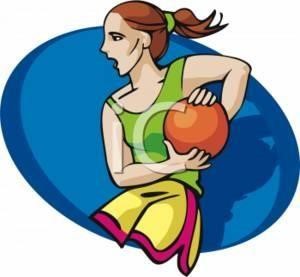 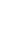 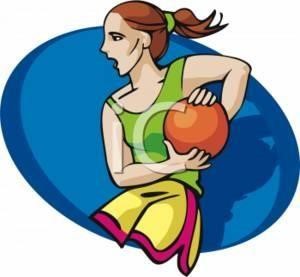 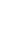 REGIONALNI KOŠARKAŠKI SAVEZ ISTOČNE  I  JUŽNE  SRBIJE  тel. / faks: 018/ 323-523,      тel. / faks: 016/ 212-224,  http://www.rksis.rs                    http://www.rksjs.rs       www.kss.rs  r.b.prezime i imeklub1Jovčić ElenaStudent – Niš2Antić JanaStudent – Niš3Georgiev AndreaStudent – Niš4Mergel NinaZicer - Bor5Bojković AnaZlatara - Majdanpek6Nedeljković AmeliaH.Veljko – Negotin7Matić MilaMladost – B. Palanka8Mitić UnaGimnazijalac – Pirot9Boškov SofijaGimnazijalac – Pirot10Nikolić GoranaPanteri - Vranje11Božilović AnastasijaRadnik - Surdulica12Bogdanović AnđelaStudent – Niš